Horaire Confinement classe                   Mme Anne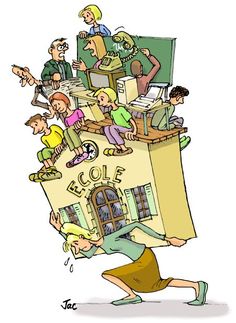 591-691 (3 semaine/3 semaine) GROUPE 1 : 5e annéeGROUPE 2 : 6e année 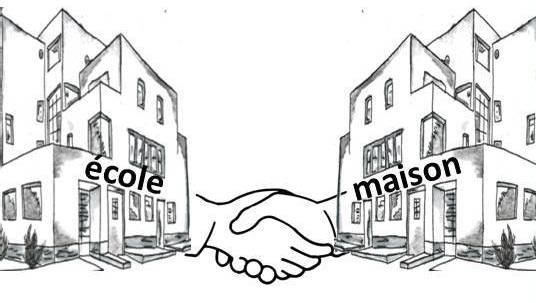 Lundi 7 déc.Mardi 8 déc.Mercredi 9 déc.jeudi 10 déc.vendredi 11 déc.8h30-10h30⏰Agenda : TousFrançaisEn classeHoraire régulier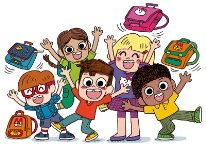 MmeValérieEn classeHoraire régulierPédagogiqueEn classeHoraire régulier10h50-111h50⏰MusiqueVia ZoomEn classeHoraire régulierMmeValérieEn classeHoraire régulierPédagogiqueEn classeHoraire régulier12h-13h DînerEn classeHoraire régulierMmeValérieEn classeHoraire régulierPédagogiqueEn classeHoraire régulier13h00-14h00⏰MathsEn classeHoraire régulierMmeValérieEn classeHoraire régulierPédagogiqueEn classeHoraire régulier14h30-15h30⏰FrançaisCercle de lectureEn classeHoraire régulierMmeValérieEn classeHoraire régulierPédagogiqueEn classeHoraire régulierÀ demain En classeHoraire régulierMmeValérieEn classeHoraire régulierPédagogiqueEn classeHoraire régulier